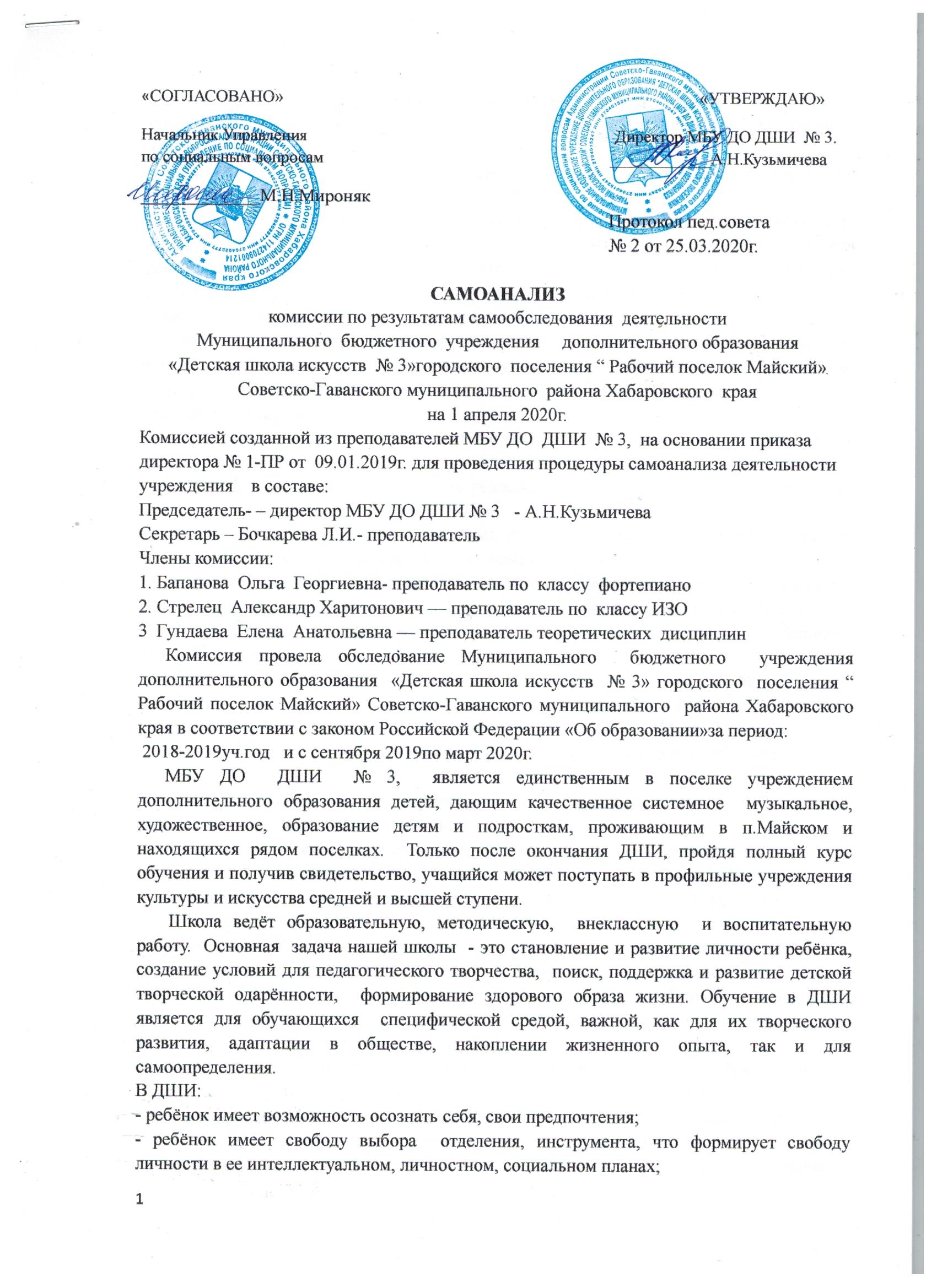 - ребёнок испытывает радость общения с единомышленниками, с теми, кто занят тем же делом. Это – условия развития взаимопонимания, сотрудничества, позитивного взаимодействия.- здесь создаются  условия и предпосылки личностного и затем профессионального развития и самоопределения.В связи с постоянно изменяющимися социокультурными и духовными запросами, потребностями в обществе в целом (порой не в лучшую сторону), детская школа искусств должна обеспечивать большую доступность и разнообразность качественного художественно-эстетического образования, создавать всем обучающимся условия для свободного развития, независимо от способностей.Не все наши  ученики станут профессиональными музыкантами, художниками, , но многие из них станут интеллигентными слушателями и зрителями, интеллектуально развитыми людьми, что способствует развитию культуры общества в целом. Цели самообследования:•	получить объективную информацию о состоянии педагогического процесса в МБУ ДО  ДШИ  № 3,   •	установить степень соответствия реального состояния педагогического процесса Федеральным государственным требованиям;•	разработать систему прогнозируемых изменений в искусстве предупреждающих развитие негативных явлений в его образовательной системе;•      выявление одаренных детей и подготовка обучающихся для поступления в профильные учебные заведения среднего и высшего профессионального образования•	определить по результатам самоанализа, действий способствующих улучшению и дальнейшему совершенствованию деятельности школы;1. Организационно-правовое обеспечение деятельности МБУ ДО ДШИ № 3Детская музыкальная  школа  №3 (прежнее название) была открыта в 1980 году , решением  Советско-Гаванского  совета  народных  депутатов № 285 от 22.08.1980г.Детская музыкальная школа № 3 (ДШИ-3) входила в структуру городского отдела культуры г. Советская Гавань.Детская музыкальная школа № 3 переименована в Детскую школу искусств № 3 приказом министра культуры РФ от 02.03.1990 № 92.Детская школа искусств № 3 переименована в Муниципальное образовательное учреждение дополнительного образования детей «Детская школа искусств № 3»  приказом начальника Управления культуры и искусств администрации  города с районом от 04.03.2004 № 12-ПР.Муниципальное образовательное учреждение дополнительного образования детей «Детская школа искусств № 3» переименовано в муниципальное казенное образовательное учреждение дополнительного образования детей «Детская школа искусств № 3» на основании постановления Администрации Советско-Гаванского муниципального района от 01.12.2010 № 1788».Муниципальное казенное образовательное учреждение дополнительного образования детей «Детская школа искусств № 3» переименовано в Муниципальное бюджетное образовательное учреждение дополнительного образования детей «Детская школа искусств № 3» на основании постановления Администрации Советско-Гаванского муниципального района от 15.03.2013 № 396 «О внесении дополнений в постановление Администрации Советско-Гаванского муниципального района от 17.10.2011 № 1612 «О создании муниципальных бюджетных учреждений путем изменения типа существующих учреждений».                                                   Муниципальное бюджетное образовательное  учреждение дополнительного образования детей Детская школа  искусств № 3» переименовано  в Муниципальное бюджетное   учреждение дополнительного образования  «Детская  школа искусств № 3 городского  поселения «Рабочий поселок Майский» Совестко-Гаваснкого муниципального  района Хабаровского  края на основании постановления Админисрации Советско-Гаванского  муниципального  района от  30.12.2014 № 2399 Отдел культуры с 24.11.1997 года переименован в управление культуры, кино и по делам молодежи на основании распоряжения Главы города с районом от 24.11.1997 № 1319-р «Об изменении штатного расписания и функциональных обязанностей аппарата администрации города с районом».Управление культуры, кино и по делам молодежи с 15.10.2003 года переименовано в Управление культуры и искусств администрации города с районом на основании распоряжения Главы города с районом от 15.08.2003 № 1051-р «Об управлении культуры, кино и по делам молодежи, комитете по физической культуре, спорту и туризму администрации города с районом и их штатных расписаниях».С  02.12.2004 года  Управление культуры и искусств администрации города с районом называется Управление культуры и искусств администрации Советско-Гаванского  муниципального района на основании постановления Главы муниципального района от 02.12.2004 № 194  «О внесении изменений в Положение об управлении культуры и искусства администрации города Советская Гавань с Советско-Гаванским районом».     Управление культуры и искусств Администрации Советско-Гаванского  муниципального района реорганизовано  в  форме слияния  в Управление  по  социальным  вопросам Администрации Советско-Гаванского  муниципального района на  основании Постановления  Главы города с районом  от  19.11.2013 № 1795    СТРУКТУРА УПРАВЛЕНИЯ«Коллектив» - это многоуровневый механизм. От готовности коллектива к постоянному развитию и самосовершенствованию зависит решение поставленных задач. Преподавательский коллектив школы стабильный.  Ядро коллектива составляют преподаватели, которые в процессе обучения, воспитания и творческого развития учащихся реализуют общую цель. Форма взаимоотношений между членами коллектива связана с задачами и проблемами совместной деятельности, ее ценностями и перспективами (создание совместных программ и проектов, творческих союзов и коллективов).   КАДРОВОЕ ОБЕСПЕЧЕНИЕ«Коллектив» - это многоуровневый механизм. От готовности коллектива к постоянному развитию и самосовершенствованию зависит решение поставленных задач. Преподавательский коллектив школы стабильный.  Ядро коллектива составляют преподаватели, которые в процессе обучения, воспитания и творческого развития учащихся реализуют общую цель. Форма взаимоотношений между членами коллектива связана с задачами и проблемами совместной деятельности, ее ценностями и  перспективами (создание совместных программ и проектов, творческих союзов и коллективов).Администрацией школы ведётся большая организационная работа по созданию сплочённого, высокопрофессионального педагогического коллектива.Организуя работу педагогического коллектива, администрация школы опирается на принципы и систему ценностей, способствующих созданию творческого коллектива преподавателей:•	достижение организационного эффекта за счет совместной реализации целей и задач;•	опора на систему ценностей, способствующих созданию благоприятных условий для реализации личностно - ориентированного обучения и воспитания учащихся;•	стимулирование роста профессионализма педагогического коллектива;•	создание благоприятных условий для творческого развития и духовно-нравственного воспитания обучающихся.Важнейшим условием, определяющим  уровень результативности в школе, является профессионализм преподавателей. В МБУ ДО ДШИ № 3 сложился стабильный, опытный и высококвалифицированный кадровый состав творческих специалистов. Стаж работы  всех  преподавателей более 20 лет.Педагогический коллектив школы  работал над единой методической темой «Совершенствование педагогического мастерства. Пути его осуществления». В настоящий момент итог этой работы - повышение профессионального мастерства преподавателейЭто :  Почетная Грамота Министерства культуры РФ –1 чел.Почетная грамота Министерства культуры Хабаровского  края – 2 чел.Важным направлением методической работы является организация работы по формированию, изучению и распространению перспективного педагогического опыта.На основании лицензии выданной  Министерством образования и науки  Хабаровского края Серия 27Л01  № 0000223 от 04 апреля 2014 г. имеет право на ведение образовательной деятельности по программе художественно – эстетической направленности.Сроки обучения:Дополнительная предпрофессиональная общеобразовательная  программа в области музыкального  искусства «Фортепиано» - 8 лет.Дополнительная общеразвивающая программа в области музыкального искусства "Фортепиано"- 4,5,7 летДополнительная общеразвивающая программа в области музыкального искусства "Народные инструменты" Аккордеон- 4,5 летДополнительная общеразвивающая программа в области музыкального искусства "Основы живописи"- 4.5 летДетская музыкальная  школа  №3 (прежнее название) была открыта в 1980 году       •	Свидетельство о государственной регистрации юридического лица  № 50:22:01613 от    15 .02. 2000 года• Свидетельство  о постановке на учёт российской организации в налоговом органе по месту нахождения на территории РФ  серия 27 № 002157630 от 1ноября 2002г.,присвоен ИНН/КПП  2704015247/270401001•	Свидетельство  о внесении в Единый государственный реестр юридических лиц серия 27 № 002157626  от 18 февраля 2013 года,        ОГРН  1022700597633МБУ ДО ДШИ № 3 работает  согласно  Устава,  утвержденного Постановлением Администрации Советско-Гаванского  муниципального района от 30.12.2014г. № 2399	Действующая лицензия бессрочная. Свидетельство  Серия 27Л01  № 0000223 от 04 апреля бессрочная.2. Право владения, использования материально-технической базы2.1. Школа ведет образовательную деятельность  в помещении  по адресу: пос.Майский, ул Электриков д.13   в здании общей площадью  240 кв.м.  на праве договора о передаче в безвозмездное пользование нежилого  помещения от 01.03.2016г.2.2. Заключение санитарно-эпидемиологической службы № 27.99.23.000.М.000564.05.13  от 31.05.2013г.2.4. Заключение государственной противопожарной службы  №1от 21.05.2013г.2.5. Занятия в школе проводятся в 6 кабинетах, концертный зал на 40 мест,2 подсобных помещения.2.6. В школе имеются 2компьютера, планшет, 1 МФУ, 2 принтера, экран настенный,ультрапортативный проектор, 2 цифровых фортепиано.  2.7. Режим работы    - Шестидневная рабочая неделя;        - Занятия в школе проводятся в две смены с 9 часов до 19 часов.        - Продолжительность урока 40 минут. 3.Структура образовательного учреждения и система его управления.В своей образовательной политике школа основывается на соблюдении следующих нормативно-правовых актов:•	Конвенции о правах ребёнка;•	Конституции РФ;•	Закона РФ «Об образовании»;•	Порядком организации и осуществления образовательной деятельности  от 29.08.2013г.№1008•	Устава школы;В МБУ ДО ДШИ № 3 разработаны и утверждены следующие нормативные документы, регламентирующие деятельность школы:•	Правила внутреннего распорядка•	Положение об общем собрании трудового коллектива•	Положение о Педагогическом совете•	Положение о Совете образовательного учреждения•	Положение о порядке аттестации педагогических работников, состав и регламент аттестационной комиссии•	Положение о Методическом объединении педагогических работников•	Положение об охране труда и обеспечению безопасности образовательного процесса•	Положение о родительском комитете•	Положение о должностном (внутришкольном контроле)•	Положение о конфликтной комиссии образовательного учреждения по вопросам разрешения споров между участниками  образовательного процесса (экзаменационный период)•	Положение о порядке утверждения и хранения экзаменационных материалов •	Порядок приема и отчисления учащихся из МБУДО  ДШИ № 3•	Правила для обучающихся•	Положение о системе оценок, форм, порядке и проведении промежуточной и итоговой аттестации и переводе обучающихсяНоменклатурная документация присутствует, соответствующе и  своевременно заполняется:•	В трудовых книжках сделаны соответствующие записи.•	В личных делах сотрудников присутствуют необходимые документы:трудовые договора, должностные инструкции, аттестационные листы, копии дипломов, сведения о повышении квалификации.•	Личные дела учащихся содержат необходимые сведения, своевременно пополняются информацией об успеваемости учащихся.•	Ведутся книги приказов.Одним из важнейших направлений деятельности школы является совершенствование управления качеством образовательного процесса, установление соответствия уровня и качества подготовки выпускников. Управление качеством образования предполагает систематическое отслеживание качества преподавания,  учебных достиженийобучающихся,  уровня реализации образовательных программ.Ежегодно разрабатывается, утверждается и доводится до сведения всех преподавателей ДШИ план внутришкольного контроля на год и размещается на информационном стенде.ВНУТРИШКОЛЬНЫЙ КОНТРОЛЬЦели  внутришкольного контроля:•	совершенствование деятельности образовательного учреждения;•	повышение мастерства педагогических работников;•	улучшение качества образования в школе.Основные направления контроля:•	контроль за состоянием преподавания (методическая грамотность преподавателей, профессиональна компетентность);•	контроль за ЗУН (знания, умения и навыки) обучающихся, результативность обучения, успеваемость обучающихся;•	контроль за ведением школьной документации (выполнение  программ, журналы, личные дела, и индивидуальные планы обучающихся)•	подготовка  и проведение итоговой аттестации обучающихся;Администрацией используются различные формы внутришкольного контроля: текущий, фронтальный, тематический, предупредительный, персональный.По результатам внутришкольного контроля вырабатываются рекомендации и составляются аналитические справки, которые доводятся до сведения педагогов на педагогических советах, совещаниях при директоре. Выполнение рекомендации ставится на контроль.Методы контроля:•	наблюдение, изучение документации;•	беседа;•	анализ результатов  учебной и воспитательной деятельности обучающихся по четвертям и за год;•	анализ исполнения принятых управленческих решений  в ДШИ.Контроль  за состоянием преподавания:Для контроля за состоянием преподавания учебных предметов каждую четверть составлялся план посещения уроков. Особое внимание при посещении уроков уделялось следующему:•	Формам и методам, применяемым на уроках.•	Организации самостоятельной работы обучающихся и ее содержанию.•	Методам решения задач урока.•	Использованию межпредметных связей.•	Соответствию содержания поставленным целям.•	Соблюдению основным педагогическим принципам.•	Созданию условий для обучения.•	Организации учебной деятельности обучающихся. •	Сформированности мотивации к обучению, сформированности коллектива, выявления проблем и путей коррекции знаний и поведения детей. •	Оказанию методической, практической и психологической помощи в организации и         проведении уроков.Проведение данного контроля показало, что преподавание предметов в ДШИ в основном ведется на достаточно хорошем уровне.Контроль  за состоянием знаний, умений и навыков обучающихся.Контроль  за состоянием знаний, умений и навыков обучающихся проводился в течение года по всем изучаемым предметам.  На инструментальных отделениях в октябре и в марте проводился технический зачет, в первом и втором полугодиях проводились академические концерты. Академический концерт и технический зачет показали хороший уровень подготовленности обучающихся.Контроль за школьной документацией:В течение  учебного года ведется  проверка журналов по своевременному и аккуратному заполнению и выставлению оценок, по выполнению программ. Значительное внимание уделяется  контролю за  ведением школьной документации: классных журналов. Цель проверки классных журналов определялась согласно форме контроля: выполнение программы (теоретической и практической части), виды контрольных  работ  и своевременность выставления оценок за них, накопляемость оценок, работа с неуспевающими и т.д.Контроль за работой по подготовке к итоговой аттестации обучающихся:Велась активная работа по подготовке к экзаменам. Своевременно оформлены  папкис экзаменационными материалами (практические материалы к билетам, расписание экзаменов и консультаций). Составлялся  график  экзаменов, создавалась  экзаменационная  комиссия. В  2018-2019 учебном году   директором  посещено 5 занятий,5концертных мероприятий. Главный результат внутришкольного контроля – стремление педагога совершенствовать педагогическое мастерство.Создание условий и стимулов для формирования творчески работающего педагогического коллектива:- материальное поощрение;- создание атмосферы сотрудничества и поддержки в коллективе;- поддержка и внимание администрации;- система методической работы;Значительные усилия прилагаются школой для обеспечения доступности и открытости информации о состоянии качества образования в школе. Созданы стенды сменные и постоянные, которые освещают различные направления деятельности школы, создан школьный сайт..4. Контингент образовательного учреждения.                Общая численность обучающихся составила на 01 сентября:Годы	                                2016-2017                 2017-2018	  2018-2019Количество учащихся	      76	                           76                       76СОСТАВ ОБУЧАЮЩИХСЯ ПО КЛАССАМ:В 2017-2018 УЧЕБНОМ ГОДУ:1.	Фортепиано  - 21 уч.2.	Класс ИЗО-    21  учащихся3.	Хоровое -28 учащихся	Результативность образовательной деятельностиВ МБУДО ДШИ № 3  реализует программы художественно-эстетической направленности.Основной целью реализации  образовательной программы является создание необходимых условий для повышения качества образовательного процесса в соответствии с приоритетами современной образовательной политики и потребностями.                В соответствии с целью основными задачами реализации образовательной программы являются:•	внедрение информационных технологий (музыкально-компьютерные технологии);•	создание условий для успешной реализации индивидуальных образовательных потребностей каждого учащегося за счет расширения спектра образовательных услуг, введения предметов по выбору;•	создание условий для оптимального развития и творческой самореализации  детей;•	повышение качества дополнительного художественного образования за счет достижения каждым обучающимся оптимального уровня развития художественного-творческих способностей;•	создание условий для духовно-нравственного воспитания на основе общечеловеческих и национальных ценностей;•	создание условия для социализации личности обучающихся, успешной адаптации и интеграции в социокультурном пространстве;•	профессиональная ориентация учащихся в сфере искусства, культуры, формирование готовности к продолжению художественного образования;•	приобщение к духовной культуре через практическую, творческую деятельность;•	повышение профессиональной квалификации педагогических кадров через создание условий для развития мотивации к научной, учебно-методической, педагогической и исполнительской деятельности;•	осуществление PR - деятельности через установление контактов со средствами массовой информации, общественными организациями;•	развитие и укрепление материально-технической   базы:•	обновления парка музыкальных инструментов: пианино, скрипки, трубы;•	приобретения технических средств обучения: компьютеры, сканеры, принтеры.•	обновления фонда учебной литературы, аудио, видеокассет, компакт дисков с учебными программами;•	организации концертно-исполнительской деятельности для организации  культурного досуга жителей поселка и района.В школе созданы и действуют детские объединения:•	младший хор учащихся•	старший хор учащихсяДанные сохранности контингента учащихсяВсего учащихся	                      Учебный год	                                                  2016-2017	            2017-2018	 2018-2019                                                                  На начало учебного года	                     76                             76                     76Конец учебного года	                                76                               76                    76Показателем  реализации образовательных  программ является   участие в конкурсах, фестивалях, выставках различного уровня. Участие обучающихся  в районных, областных конкурсах и фестивалях дает возможность определить уровень освоения учащимися  образовательных программ, расширить кругозор по предметной направленности, пережить ситуацию успеха, воспитать такие качества, как воля к победе, чувство  коллективизма, желание совершенствования исполнительского мастерства, уверенности в себе.Педагогический коллектив школы ведет большую работу по реализации здоровье сберегающих технологий при осуществлении учебно-воспитательного процесса. Эта работа включает в себя:-соблюдение правил СанПиНа при составлении расписания, при организации режима работы школы;- выполнение гигиенических требований;-организация питьевого режима;-применение здоровье сберегающих технологий в образовательном процессе -соблюдение дозировки домашних заданий;-создание системы психологического сопровождения учебно-воспитательного процесса.Здоровье сберегающие технологии в наше время самые необходимые технологии в педагогической образовательной деятельности. Учителя школы выстраивают уроки в соответствии с требованиями здоровье сберегающих технологий. На уроке применяют следующие виды и методы работы:1.	Создают благоприятную обстановку и гигиенические условия в классе; температура и свежий воздух, освещение класса и классной доски, убирают неприятные звуковые раздражители и т. д.;2.	Чередуют различные виды учебной деятельности: опрос, слушание, работа с учебником,  работа с дополнительной литературой  и т.д.;3.	В содержательной части урока используют информацию и вопросы, связанные со здоровьем и здоровым образом жизни;4.	Применяют физкультминутки, следят за осанкой учащихся, используют дыхательную  и мозговую гимнастику;	Применение данной технологии на уроках дает положительный результат: улучшение качества знаний учащихся, развитие интереса к данному предмету, сохранение психического и физического здоровья.Обеспечение условий безопасности участников образовательного процесса - первоочередная задача администрации школы.     Директор Кузьмичева А.Н.  прошла обучение по пожарно-техническому минимуму.  Своевременно проводится инструктаж с сотрудниками учреждения.  Обновлены инструкции по пожарной безопасности, антитеррористической защищённости учреждения, разработаны должностная инструкция сторожа. Установлены кнопка тревожной сигнализации, пожарная сигнализация. Регулярно  проводится проверка  огнетушителей.   Имеет№№ п/п	Оборудование и средства пожаротушенияНаличие (кол-во) на ся  план эвакуации обучающихся в случае пожара и ЧС.01.09.2013г.	Потребность 3	Огнетушители	3	ПРОТИВОПОЖАРНЫЕ МЕРЫПОЖАРОБЕЗОПАСНОСТИ УЧЕБНОГО ЗАВЕДЕНИЯ :№№ п/п	Противопожарные меры	                                                                      Наличие1	Наличие планов эвакуации, соответствие их  действующим нормативам	  есть2	Состояние путей эвакуации (не загромождение коридоров, лестничных клеток, выходов) есть                                                                                                        3	Наличие запасных выходов	                                                                                          есть4	Направление открывания дверей (входных-выходных и запасных входов-выходов)	 от себя5	Системы дверных замков входных и запасных выходов (внутренние задвижки-запоры)	                                                                                             есть6	Наличие указателей «выход»	                                                                                            есть7	Противопожарная обработка деревянных конструкций	                            выполнена8	Меры по противопожарной охране здания и помещений учебного заведения                 Сигнализация – есть,                                         9	Наличие оконных решеток и способ их установки(глухие, открывающиеся)	Открывающиеся10	Ответственное лицо за пожаробезопасность учреждения  	                    Кузьмичева А.Н.5. Содержание образовательной деятельностиОрганизация учебного процесса в школе регламентируется учебными  планами, годовым календарным учебным графиком и расписанием занятий.Каждый обучающийся осваивает не менее 4 предметов. Основные образовательные программы рассчитаны на 5-7 лет (класса)  обучения.В ходе освоения дополнительных программ обязательна промежуточная аттестация обучающихся и итоговая аттестация выпускников (контрольные уроки, академические концерты, экзамены, отчётные концерты и др.).Обучение в Учреждении проводится согласно программам, рекомендованным Министерством культуры РФ; а также по рабочим программам, разработанным на основе типовых программ и утвержденных Педсоветом. Занятия проходят по государственным и индивидуальным учебным планам.                      В ДШИ реализуются 	следующие программы:•	Типовые образовательные программы;•	Рабочие образовательные программы.- на музыкальном отделении: фортепиано, аккордеон:  музыкальная литература, сольфеджио, слушание музыки; освоение навыков коллективного музицирования в ансамблях, хорах; дополнительные предметы: общее фортепиано, ансамбль, аккомпанемент, чтение с листа. - на художественном отделении: рисунок, живопись, композиция, декоративно-прикладное искусство,  пленэр.     Программы рассчитаны на учащихся  школьного возраста. Образовательные программы рассчитаны на семилетний и пятилетний сроки обучения.В настоящее время в ДШИ ведётся подготовка учащихся по следующим направлениям:  	инструментальное исполнительство:-          фортепиано,-          общеразвивающее отделение-	художественное отделение.Организация образовательного процесса в школе строится на педагогически обоснованном выборе режима, форм, методов, средств обучения, соответствующих возрастным, индивидуальным и психологическим особенностям обучающихся. Образовательный процесс осуществляется  в соответствии с уровнями дополнительных образовательных программ двух ступеней образования.Сроки обучения определяются в соответствии с учебными планами и программами по каждому виду искусства, музыкальному инструменту или группе инструментов.I ступень  (младшие классы) образования обеспечивает развитие обучающихся. Овладение основными умениями и навыками учебной деятельности, культурой поведения. I ступень образования музыкального и художественного направлений является базой для получения образования профессиональной направленности.II ступень (старшие классы) образования является завершающим этапом образовательной подготовки. Обеспечивает освоение обучающимися дополнительных образовательных программ, развитие устойчивых познавательных интересов, творческих способностей обучающихся, формирует навыки самостоятельной учебной и исполнительской деятельности.III ступень образования музыкального и художественного направлений является основой для получения среднего, а затем и высшего профессионального образования.Основной формой организации учебной  работы в учреждении является  индивидуальный урок, групповой урок, сводные занятия, просмотры концертных номеров и выставочных работ, концертная деятельность, самостоятельная домашняя работа. Контроль успеваемости обучающихся в ДШИ осуществляется по 5- балльной системе.    Промежуточные отметки в баллах выставляются за четверти.Ежегодная промежуточная аттестация проводится в форме академических проверок, технических зачетов, контрольных уроков с использованием дифференцированного индивидуального подхода. Формы, порядок  и сроки  проведения  ежегодной промежуточной аттестации регламентируются решением педагогического совета.Освоение дополнительных образовательных программ I, II  ступени образования завершается итоговой аттестацией (экзаменами) проводимой в соответствии с нормативными актами.Итоговая аттестация выпускников  проводится в установленные сроки.Результаты итоговой аттестации выпускников представлены в таблице.   Учебный год	Количествовыпускников	Уровень обученности%	Кол-во учащихся, окончивших ДШИ с отличием2016-2017		55%	 из             42017-2018		64%	  из            52018-2019		68%	  из            8Анализ данных  таблицы позволяет говорить о том, что результаты учебных достижений выпускников остаются стабильными по такому показателю, как уровень обученности 100%.  Расписание школы первой и второй половины дня составляется в соответствии гигиеническими требованиями к условиям обучения в  учреждениях дополнительного образования детей (санитарно-эпидемиологические правила  СанПиН 2.4.3.1186–03), утвержденными Постановлением главного государственного санитарного врача Российской Федерации  от 28.01.2003 года № 2.  Предельная  нагрузка обучающихся устанавливается в соответствиис учебными планами. Ежедневное количество занятий  определяется расписанием индивидуальных и групповых занятий,  утвержденным директором ДШИ.Школа обеспечена учебной и учебно-методической литературой.Библиотека школы содержит:- Книжный фонд библиотеки …………………………………………….. 300экз.- Методические пособия и другие материалы по профилю деятельности учреждения………………………………………………………………….. 50 экз.- Фонд ауди- и видео кассет…………………………………………………50 экз.Фонды библиотеки соответствуют существующим требованиям  и лицензионным норматив.Научно-методическая работа Школы включает в себя:•	Создание методических рекомендаций для педагогов по различным направлениям деятельности (планирование, отчетность, создание учебных программ,  и т.д.);•	Создание информационного банка учебно-методической литературы, дидактического материала, программного обеспечения;•	Организацию, методическое обеспечение и проведение различных мероприятий;Основными элементами методической деятельности являются:1.	оказание организационно-методической помощи педагогам в организации учебно-воспитательного процесса;2.	руководство работой методических объединений;3.	внедрение в практику Школы научных исследований и достижений передового педагогического опыта, забота о научной и теоретической компетентности педагога;4.	доведение до сведения педагогов нормативных документов;          организация системы повышения квалификации педагогических  работников 5.	подготовка открытых уроков и мероприятий;6.	подготовка  учащихся к участию в конкурсах;7.	подготовка и проведение районных конкурсов.          В школе создан методический совет, который регламентирует методическую деятельность педагогического коллектива. На его заседаниях рассматриваются вопросы: выявление  индивидуально -- личностных особенностей учителей, пути преодоления учебных нагрузок, подготовка и проведение итоговой аттестации обучающихся и другие.  Методический совет в своей деятельности опирается на документы, регламентирующие его работу: положение о методическом совете,  план работы ОУ на учебный год, план методической работы школы, составленный на основе анализа работы за прошедший учебный год. Опыт работы лучших преподавателей школы ежегодно обобщается. Выход опытаосуществляется в рамках школьных и районных методических объединений.Обучающий эффект от посещенных открытых уроков и мероприятий очень высок.  Проводятся совместные заседания методических объединений. Ведутся протоколы заседаний отделов, методического совета.    Преподаватели МБУ ДОДШИ № 3 активно участвуют в работе районного методическо-го объединения преподавателей художественно-эстетической направленности, представ-ляяют свой педагогический опыт на уровне района:•	участие в районных конкурсах по 2-м направлениям (фортепиано, изобразительное  искусство),9. Воспитательная работаВ МБУ ДО ДШИ № 3 проводятся следующие виды учебных занятий и мероприятий по внеклассной работе:- индивидуальные и групповые занятия обучающихся с преподавателем (уроки).- просветительские концерты, лекции, беседы, театрализованные постановки, выступления, организуемые Школой для населения;- внеурочные мероприятия для обучающихся, организуемые Школой: посещение концертов, театров, музеев, выставок, встречи обучающихся с представителями творческих организаций, деятелями культуры  и искусства.В школе широко используются как традиционные, так и современные формы организации воспитательной  работы: конкурсы, фестивали, вечера, тематические родительские собрания, выставки, концерты в целях воспитания чувств  патриотизма,  здорового образа жизни.10.Резервы для повышения  качества  учебно-воспитательного процесса, имеющиеся в образовательном учреждении.Педагогический коллектив на основе анализа и структурирования возникающих проблем умеет выстроить перспективы развития в соответствии с уровнем требований современного этапа развития общества.Школа предоставляет доступное, качественное образование, воспитание и развитие в безопасных условиях, адаптированных к возможностям и способностям каждого ребенка.Качество образовательных воздействий осуществляется за счет эффективного использования современных образовательных технологий.В управлении школой сочетаются принципы единоначалия с демократичностью школьного уклада. Родители являются активными участниками органов соуправления школой.В школе силами педагогического коллектива создаются условия для самореализации ребенка в урочной и внеурочной деятельности, что подтверждается качеством и уровнем участия в олимпиадах, фестивалях, конкурсах, смотрах различного уровня.11.Выводы. Заключение.1. В МБУ ДО ДШИ № 3 соответствует типу – образовательное учреждение дополнительного образования детей и выполняет поставленные перед учреждением задачи:	организовать досуг детей и подростков;	предоставить разнообразные образовательные услуги, для получения профессионального начального образования по одному или нескольким видам искусства;	приобщать детей к искусству, воспитывать их эстетический вкус на лучших образцах советского, классического русского и зарубежного искусства;	проводить работу в тесном контакте с общеобразовательной школой, способствовать воспитанию всесторонне развитого подрастающего поколения;	подготавливать наиболее одаренных детей для поступления в соответствующие специальные учебные заведения;	формировать познавательную активность, умение приобретать и творчески применять полученные знания в содержательном досуге и в процессе активно;	самостоятельной работе,	адаптировать детей к жизни в обществе, формировать общую культуру;	помогать в профессиональном самоопределении.2. В Школе работает инициативный, высокопрофессиональный коллектив преподавателей, способный на качественном уровне выполнять поставленные задачи:	проводить учебные занятия в соответствии с требованиями, предъявляемыми к ведению образовательного процесса: грамотно, содержательно, интересно;	использовать современные методики, педагогические приемы, разнообразные учебные программы;3. В школе постоянно совершенствуется методическая работа:	ведется работа над разработкой учебных методических рефератов;	разрабатываются и совершенствуются учебные программы, учебная документация;	с целью обмена педагогическим опытом преподаватели школы посещают мастер-классы преподавателей  Хабаровского колледжа искусств.4. Коллектив Школы постоянно повышает уровень профессионального мастерства на курсах повышения квалификации.5.В числе преподавателей есть личности, опыт работы которых достоин распространения.6. В Школе разрабатываются, организуются и проводятся лекции,  концертыс целью пропаганды деятельности школы, популяризации искусства и расширения кругозора учащихся и их родителей7. Учащиеся и преподаватели Школы ведут культурно-массовую работу.8. Учащиеся Школы являются участниками и победителями различных  конкурсов, фестивалей.9. В Школе ведется профориентационная работа с учащимися.10. Преподаватели Школы ведут активную, личную, творческую деятельность участвуют в концертах, фестивалях, конкурсах.11. Деятельность Школы постоянно освещается в средствах массовой информации.Общий вывод: продолжить работу по созданию положительного имиджа МБУ ДО ДШИ № 3Содержание самоанализа обсуждено и принято педагогическим советом муниципального бюджетного учреждения дополнительного образования  «Детская школа искусств № 3»», протокол № 2 от 25. 03.2020 года.                                     Председатель                                ____________        А.Н.Кузьмичева       Члены комиссии                           _____________      Стрелец А.Х.                                                                ____________       Гундаева ЕА.                                                                _____________     Бапанова О.Г        количесство              %Количество педагогических работников           6Количество работников имеющих 1 категориюВысшую категорию           2           1Количество педагогов,.прошедших курсы повышения квалификации           0Количество педагогов с высшим  специальным  образованием             3  50                               Количество педагогов со средним специальным образованием             3   50                          Количество педагогов  пенсионного возраста             4     67